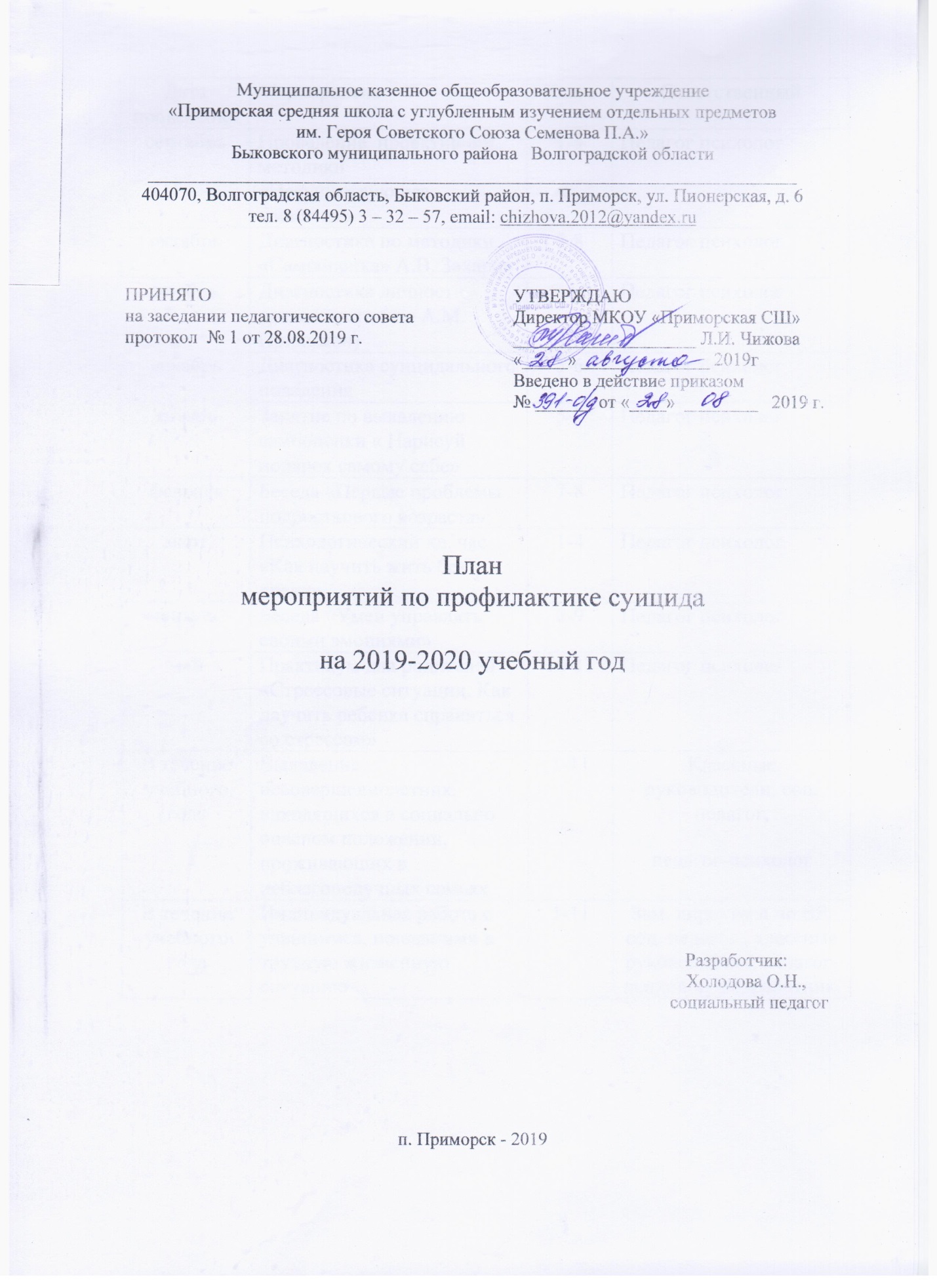 Дата проведенияМероприятиеКласс Ответственный сентябрьПроведение  проективной методики «Несуществующее животное»1-4Педагог психологоктябрьДиагностика по методики «Самооценка» А.В. Захаров7-8Педагог психологноябрьДиагностика личности тревожности ( по А.М. Прихожан)9-11Педагог психологдекабрьДиагностика суицидального поведения5-6Педагог психологянварьЗанятие по выявлению самооценки « Нарисуй подарок самому себе» 5-7Педагог психологфевральБеседа «Первые проблемы подросткового возраста»;7-8Педагог психологмартПсихологический кл. час «Как научить жить без драки»1-4Педагог психологапрель Беседа «Умей управлять своими эмоциями»8-9Педагог психологмайПрактикум для родителей «Стрессовые ситуации. Как научить ребенка справиться со стрессом»10-11Педагог психологВ течение учебного годаВыявление несовершеннолетних, находящихся в социально опасном положении, проживающих в неблагополучных семьях1-11Классные руководители, соц. педагог,педагог-психологВ течение учебного годаИндивидуальная работа с учащимися, попавшими в трудную жизненную ситуацию1-11Зам. директора по ВР, соц. педагог , классные руководители, педагог-психолог, медработник.